24th World Scout Jamboree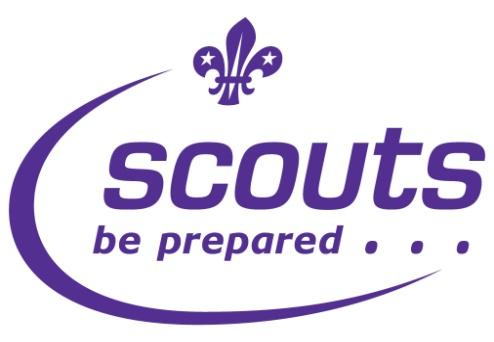 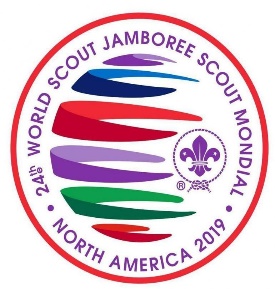 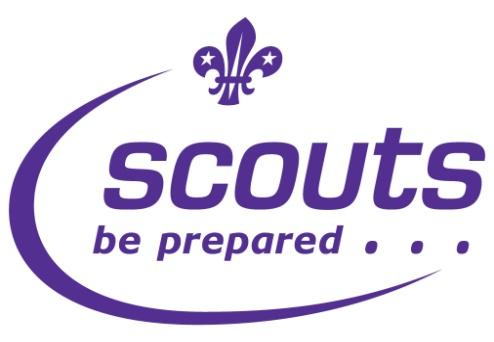 North America 2019Selection of Durham Jamboree Unit LeadersIntroductionA World Scout Jamboree is a world Scouting event for young people aged between 14 and 18 and is a gathering of Scouts and Guides from all over the world, for an exciting programme of global development, peace, cultural understanding, adventure, fun and friendship. The Scout Association has a long history of sending large number of Units (each with 36 young people and four leaders, divided into four patrols) as part of a UK Contingent to attend Jamborees. In 2007, The Scout Association hosted the 21st World Scout Jamboree at Hylands Park in Essex. In 2011, the UK Contingent to the 22nd World Scout Jamboree in Sweden was the association’s largest ever overseas expedition. In 2015, the UK Contingent to the 23rd World Scout Jamboree in Japan comprised over 3,500 youth and adult members. Each Contingent has enjoyed a varied and exciting experience. UK ContingentThe UK Contingent to the 24th World Scout Jamboree will once again enjoy all the excitement and experiences that a World Scout Jamboree offers, and the Contingent Management Team (CMT) is planning to send a contingent the size of 10% of the total attendance at the Jamboree; the exact numbers are yet to be confirmed by the Jamboree Organisers.Durham Scout County Will be reserving as many places as possible for our young people, who must be aged between 14 and <18 at the time of the Jamboree (i.e. will be 12 - 16 now). We expect the selection of youth participants to start in September 2017.What do we know about the Jamboree so far?The 24th World Scout Jamboree will take place at the Summit Bechtel Reserve http://www.summitbsa.org/ in West Virginia which is a 10,000 acre site. The dates of the Jamboree are 22 July – 2 August 2019. For the first time, a World Scout Jamboree will be hosted by three National Scout Organisations, Scouts Canada, Asociación de Scouts de México, and the Boy Scouts of America. These three distinct cultures will join together to host Scouts from across the world in a celebration of cultural exchange, mutual understanding, peace and friendship. This is expected to be the largest event delivered by Scouting worldwide and more than 50,000 young people and adult volunteers are expected to attend from over 150 countries.Further information about the Jamboree can be found at http://2019wsj.org/.ThemeThe Jamboree theme is, Unlock a New World, it invites you to unlock new adventures, new cultures, and new friendships. The theme was designed by youth representatives from the three host countries.What to expect during the event The programme The programme will capture the four core values of The Summit Bechtel Reserve: adventure, service, sustainability, and leadership. Foundations of Scouting will be as much a part of the Jamboree as zip lines, mountain bike trails, and BMX ramps, sustainability been a core part of the 2019 World Scout Jamboree program. The SiteSummit Bechtel Family National Scout Reserve is in an area of natural beauty which offers a huge range of adventurous activities. The site is hilly, spread over a large area with access provided by gravel pathways. These are some highlights of what the Summit Bechtel Reserve has to offer:Longest combined zip lines in the world (5.45 miles/8.7 kilometres) Longest canopy course in the country (9.55 miles/15.3 kilometres) Largest man-made outdoor climbing facility in the country (218 stations)Top purpose-built mountain biking facility in the countrySecond-largest outdoor skate park in the country (4.6 acres/ 1.7 hectares)Second-largest BMX facility in the country (13.7 acres/ 5.3 hectares)Third-largest archery range in the country (116 stations)Largest natural outdoor arena in West Virginia (80,000 capacity)Access to one of the top-rated rafting, kayaking, and fishing rivers in the countryAccess to some of the most popular climbing areas in the country.WeatherThe month of July in West Virginia is usually hot and humid, with daily high temperatures of around 26°C. Some rain, particularly thunder storms are likely during the summer months in West Virginia. Humidity is likely to be high during the Jamboree, and this will make the ‘real feel’ temperature seem much hotter than the forecasted 26°C.Role of the Unit LeaderThe Jamboree Unit Leader role involves managing the training and personal development of both the Unit Leadership Team and the young people (participants) in the Unit. Participants may include 12 year old Scouts/Guides at the time of the selection process, to 17 year old Explorer Scouts when the Jamboree takes place. Unit Leaders must be equipped to respond to the changing needs of this wide age range; the ability to support and guide all youth members throughout the journey, and create opportunities for young people to shape their experience. A consultative style of leadership is vital to produce effective team working, and role model positive behaviours to the young people in the Unit. It is essential that the successful Unit Leader is comfortable mentoring adults, this skill will be useful to ensure that the other members of the Unit Leadership Team fulfil their potential and return from the event well-prepared and enthused to take up leadership/management roles in local Scouting.Person Specification for:Unit Leader, Deputy Leader and Assistance Unit LeadersDurham Jamboree Unit to 24th World Scout JamboreeThe World Scout Jamboree offers a unique experience to each participant who attends and provides them with opportunities to develop their independence and self-confidence.The role of the Unit Leadership Team is key in making sure that all participants in the Unit have a positive Jamboree experience – from the moment a young person applies to be a member of a Jamboree Unit through to the final Unit weekend, after return home from the Jamboree. The Vision for the UK Contingent to the 24th World Scout Jamboree builds on The Scout Association’s strategy: Scouting for all. The vision is:The UK Contingent Team will deliver a unique international adventure shaped by young people, where contingent members will develop personally and have a positive longer term impact on Scouting and beyond.Being a Unit Leader, Deputy Unit Leader or Assistant Unit Leader is challenging but is also extremely rewarding. The table below points indicate some of the skills and experiences that would be beneficial for those applying for a Unit Leader, Deputy Unit Leader or Assistant Leader role. Not everyone will have all the skills, and remember many skills and experiences are transferable from other situations (e.g. family life, work, and other voluntary commitments). You should be able to help deliver a truly youth shaped experience. Please use this document (along with the role description) to help focus your application.Please note: The Jamboree is physically, mentally and emotionally demanding. Applicants should be aware of the nature of what is expected and be confident that they are able to contribute to all aspects of the Jamboree experience.Applicants should be aware that the Jamboree experience may last up to three weeks subject to final confirmation on the makeup of the experience, and therefore will need to be sure they have the support of employers and family to be able to commit to the event. Further, there will be a significant number of weekend and evening commitments in preparation and applicants should be confident they have time available amongst other commitments to fulfil the obligations of the role.Role Description for:Unit Leader – Durham Jamboree Unit to 24th World Scout JamboreeResponsible to:	Assistant County Commissioner (International)Responsible for:	Deputy Unit Leader	Assistant Unit Leaders (x2)	Youth participantsMain Contacts:	County Commissioner Internal: 	County Financial Controller	Assistant County Commissioners (Scouts and Explorer Scouts)	County Media Team	County Advisers and Scouters  	District Commissioners (or nominees)	Events Team	UK Contingent Leader	UK Contingent Management &Support TeamExternal:	Regional Commissioner – If Unit covers more than one County	Unit Leadership teams of other Jamboree Units	Parents/Carers of young people in Unit	Sponsors and supporters of the Jamboree Unit	Media contacts (in partnership with County Media Team)Role Summary:	To lead and manage a Jamboree Unit attending the 24th World Scout Jamboree. To uphold and enact the values of Scouting (care, co-operation, belief, respect and integrity) at all times.To promote and safeguard the welfare of young people by following the Yellow Card at all times. 	To be committed to and have an understanding of diversity and equality. UK Contingent Vision:		To deliver a unique international adventure shaped by young people, where contingent members will develop personally and have a positive longer term impact on Scouting and beyond.Main Activities:To attend the World Scout Jamboree in North America and be responsible for the safety and operation and wellbeing of the Unit.To manage and mentor the development of the Unit leadership team.To engage with the UK Contingent team to support a youth shaped experience and ensure personal development goals for the Unit are met.To set and monitor budgets and manage the finances of the Unit within guidelines set by the County (with appropriate support). To be involved in the process of selecting Deputy and Assistant Unit Leaders for the Unit.To have completed the Wood Badge or achieved a reasonable amount of development as agreed with the UK Contingent.To ensure that all members of the Unit (Leaders and Participants) develop new skills (both hard and soft) that will allow them to take back for the benefit of the local Scouting and their wider community. To be involved in the process of selecting youth participants for the Unit. To ensure that the experience is “Youth Shaped” and that participants are involved in decision making at all levels.To be the main contact for the UK Contingent and to pass on information about the UK Contingent’s preparations. To attend UK Contingent event (training days, weekends, etc) and to work closely with UK Contingent Team members in order to ensure all relevant Unit preparations and administration meet deadlines. To work with, and possibly mentor, local members of the International Service Team to allow them to integrate into the Unit experience (this relationship can pay dividends if the Unit needs extra help or support during the Jamboree). To communicate all relevant information about the Jamboree to relevant parties (e.g. other Unit Leaders, young people and their parents/carers, County team, etc).To ensure a programme of activity, training and team building (including weekend camps and other Unit events) is developed for the Unit and leadership team to build a functioning and cohesive team in time for the Jamboree.To encourage fundraising by the young people in the Unit. To ensure the production of a visual identity (in accordance with UK Contingent guidelines) and “merchandise” for the Unit; i.e. t-shirts, badges, etc; in partnership with other Unit Leaders and young people. To ensure that a member of the team works with the Contingent Management Team Member (Communications) and the County Media Team to identify Unit stories and make full use of the publicity generated from the Jamboree. To ensure that a member of the team liaise with the County Media Team to create appropriate communication tools (i.e. email lists, forums, blogs, websites, etc).Contribute to the review and feedback process as required. Undertake regular reviews with their County team to ensure the expected level of development is achieved by the Unit.To uphold and enact the values of Scouting (care, co-operation, belief, respect and integrity) at all times. Promote and safeguard the welfare of young people by following the Yellow Card at all times.To demonstrate commitment to and understanding of diversity and equality.Any other duties as may be reasonably requested by the ACC (International), County Commissioner and the Contingent Leadership Team.Role Description for:Deputy Unit Leader – Durham Jamboree Unit to 24th World Scout JamboreeResponsible to:	Unit LeaderResponsible for:	Assistant Unit Leaders (x2)	Youth participantsMain Contacts:	County Commissioner Internal: 	Assistant County Commissioners (International, Scouts and Explorer Scouts)	County Media Team	County Advisers and Scouters  	District Commissioners (or nominees)	Events Team	UK Contingent Leader	UK Contingent Management &Support TeamExternal:	Unit Leadership teams of other Jamboree Units	Parents/Carers of young people in Unit	Sponsors and supporters of the Jamboree Unit	Media contacts (in partnership with County Media Team)Role Summary:	To assist the Unit Leader in leading and managing a Jamboree Unit attending the 24th World Scout Jamboree. To uphold and enact the values of Scouting (care, co-operation, belief, respect and integrity) at all times.To promote and safeguard the welfare of young people by following the Yells Card at all times. 	To be committed to and have an understanding of diversity and equality. Main Activities:To attend the World Scout Jamboree in North America and support the Unit Leader in being responsible for the safety and operation and wellbeing of the Unit.To understand the Unit Leader Role Description and work closely with the Unit Leader to be able to deputise for the Unit Leader at any time, whether due to the planned or unplanned unavailability of the Unit Leader.To undertake area of works also described in the Assistant Unit Leader’s Role Description, to ensure an even spread of workload and best utilisation of skills across the leadership team. To have completed the Wood Badge or achieved a reasonable amount of development as agreed with the UK Contingent.To ensure that the experience is “Youth Shaped” and that participants are involved in decision making at all levels.To contribute to the review and feedback process as required. To work with local members of the International Service Team to allow them to integrate into the Unit experience.Any other duties as may be reasonable requested by the Unit Leader. To undertake a programme of personal development as provided by the UK Contingent Team. To uphold and enact the values of Scouting (care, co-operation, belief, respect and integrity) at all times Promote and safeguard the welfare of young people by following the Yellow Card at all times.To demonstrate commitment to and understanding of diversity and equality.Role Description for:Assistant Unit Leaders – Durham Jamboree Unit to 24th World Scout JamboreeResponsible to:	Unit LeaderResponsible for:	Youth participants			Others (as agreed with Unit Leader, as appropriate)Main Contacts:	County Commissioner Assistant County Commissioners (International, Scouts and Explorer Scouts)County Media TeamDistrict Commissioners (or nominees)County Advisers and Scouters  External:		Unit Leadership teams of other Jamboree UnitsParents/Carers of young people in Unit			Sponsors and supporters of the Jamboree Unit			Media contacts (in partnership with County Media Team)Role Summary:	To assist the Unit Leader and Deputy Unit Leader in leading and managing a Jamboree Unit attending the 24th World Scout Jamboree. To uphold and enact the values of Scouting (care, co-operation, belief, respect and integrity) at all times.To promote and safeguard the welfare of young people by following the Yellow Card at all times. To be committed to and have an understanding of diversity and equality. Main Activities:To attend the World Scout Jamboree in North America and support the Unit Leader and Deputy Unit Leader in being responsible for the safety and operation and wellbeing of the Unit.To be part of the Unit Leadership Team. To engage with the UK Contingent Team to support a “Youth Shaped” experience and ensure personal development goals for the Unit are met. To contribute (if necessary) to the financial management of the Unit. To contribute to the training and development of the Unit Leadership Team. To contribute to the review and feedback process as required. To work with local members of the International Service Team to allow them to integrate into the Unit experience.To have completed the Wood Badge or achieved a reasonable amount of development as agreed with the UK Contingent.Any other duties as may be reasonable requested by the Unit Leader. To undertake a programme of personal development as provided by the UK Contingent Team. To uphold and enact the values of Scouting (care, co-operation, belief, respect and integrity) at all times Promote and safeguard the welfare of young people by following the Yellow Card at all times.To demonstrate commitment to and understanding of diversity and equality.You may also be required to assist in the following tasks as agreed with the Unit Leader:To be involved in the process of selecting youth participants for the Unit. To attend UK Contingent event (training days, weekends, etc) and to work closely with UK Contingent Team members in order to ensure all relevant Unit preparations and administration meet deadlines. To communicate all relevant information about the Jamboree to relevant parties (e.g. other Unit Leaders, young people and their parents/carers, County/Area/Region team, etc).To ensure a programme of activity, training and team building (including weekend camps and other Unit events) is developed for the Unit and leadership team to build a functioning and cohesive team in time for the Jamboree.To encourage fundraising by the young people in the Unit.To ensure the production of a visual identity (in accordance with UK Contingent guidelines) and “merchandise” for the Unit; i.e. t-shirts, badges, etc; in partnership with other Unit Leaders and young people. To ensure that a member of the team liaise with the County media Team to create appropriate communication tools (i.e. email lists, forums, blogs, websites, etc).To works with the Contingent Management Team Member (Communications) and the County Media Team to identify Unit stories and make full use of the publicity generated from the Jamboree. Specialist Activities:One Assistant Unit Leader will be requested to take on the following particular responsibilities within the Unit:Communications Lead (“Communications Champion”): The Unit’s communication champion will be responsible for sharing the magic of the Jamboree experience (from selection to returning home) with Scouting within the Unit’s County. They will act as a focal point for Unit communications, working with County Media Team to develop and inform local media plants to ensure on-brand local coverage in local radio and newspapers. They will also be responsible for managing the Unit’s online presence Unit’s online presence (Unit page on County website, Facebook page and group, Twitter, Instagram etc) and developing young people in sharing their Jamboree stories via social media. The role will be supported by the UK Contingent Communications Team. Other particular roles that an Assistant Unit Leader may be asked to take on may include:Administration Lead - Will take on the role of efficient handling of all the personal data for their Unit, ensuring the timely updating of the relevant systems operated by the UK Contingent Team. Youth Engagement Lead – We are striving to make this Jamboree truly Youth Shaped and this would be a role helping to make sure young people in the Unit have a say in the decision making and ensuring that the Unit is run by the young people in partnership with adult, involving the participants in all levels of decision making (visual identity, badge design, merchandise, training content weekend etc.)24th World Scout Jamboree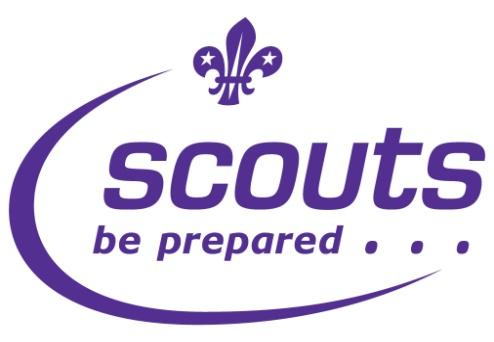 North America 2019ApplicationDear Colleague,We hope that you will consider applying for a position in the leadership team for the Durham Jamboree Unit that will be attending the 24th World Scout Jamboree to be held in North America in 2019.We will be looking to fill positions as Unit Leader, Deputy Unit Leaders and Assistant Unit Leaders in the Durham Unit.We are sure that a large number of adults will want to take part in this event as a Unit Leader and so a role description and person specification has been produced to highlight what the role entails and the skills and experiences we are looking for to ensure we can deliver a unique experience for the young people attending. The County Commissioner is keen that every adult in the County that wants to apply should do so, and considers the Jamboree experience a development opportunity for adult volunteers, as much as for young people.The information you provide within your application form will form the basis on which to make a decision about inviting you to a Unit Leader interview. The interview process will be short and friendly – we want to find out about you and why you want to go to the Jamboree, listen to some of your experiences in and out of Scouting, and to understand what you would bring to a leadership team.We anticipate there will be a large number of applications for the roles. For those not invited to (or unsuccessful in) the Unit Leader interview, we will invite you to participate in a Deputy / Assistant leader selection event: the purpose of which will be to learn more about your team working and leadership skills and how you work with young people of an Explorer Scout age range. Therefore please also keep 17th June 2017 free to participate in the event. If these dates pose problems for you please speak to one of the selection panel (details below).Please note the deadline for applications is 1st May 2017 All applications must be submitted by email to admin@durhamscouts.org.uk or must be entered on-line and you will receive confirmation that this has been received within 48 hours. Unfortunately, applications submitted after this deadline will not be considered.  If you don’t hear from us within 48 hours of submitting your application please phone County office and double check.We do hope that you will apply to join our Jamboree team and contribute to ensuring the young people in the Durham Jamboree Unit to the World Scout Jamboree have the best possible experience. We look forward to receiving your application soon. Good luck!David Stokes	David RussellCounty Commissioner	ACC (International)Application form for Unit Leader/ Deputy Assistant Unit Leader/Assistant Unit Leader in the Durham Jamboree Unit to 24th World Scout Jamboree, North America 2019.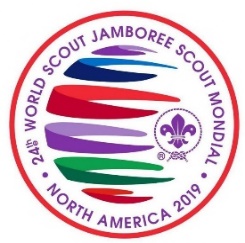 Please indicate your role preference:  Unit Leader  Deputy Unit Leader  Assistant Unit Leader  No preferenceRemember the Selection/Interview Dates:Unit Leader:   17th May 2017 Deputy/Assistant Unit Leaders:  17th June 2017Please let us know if you have problems with those datesUnit Leader / Deputy Unit LeaderUnit Leader / Deputy Unit LeaderAssistant Unit LeadersAssistant Unit LeadersEssentialDesirableEssentialDesirableExperience of:Working with or understanding 12-18 age groupCamping for extended periodsPrevious Jamboree experience / other relevant international experience Working and delivering projects on budget Implementing the methods, values and key policies of The Scout Association.Managing a camp environment, including cooking, hygiene and cleaningSkills and KnowledgeHave (or be willing to work towards) a leadership Wood Badge.Planning or project skills in putting together team building and training eventsManagement skills in working with adultsN/AN/AStrong team working skillsStrong leadership skills in working with young peopleDelegation skillsDecision-making skillsCommitment to and understanding of diversity and equality issues within a multicultural environment Communication skillsCreate and maintain a safe and positive environment for young people and adults during Jamboree Promote and safeguard the welfare of young people in your care by upholding the Yellow Card at all times CharacteristicsHave the confidence and awareness to lead and inspire a Patrol of young people in another countryAdaptableCalm under pressureAble to maintain a sense of humourAble to deal with difficult situations and manage challenging behaviour and circumstancesCommunicative and personable, and have access to email and internetEmotionally committed to delivering the UK Contingent Vision, specifically around supporting youth shaped experience and delivering personal developmentAble and keen to take part in activities when necessarySection 1: PERSONAL INFORMATIONSection 1: PERSONAL INFORMATIONSection 1: PERSONAL INFORMATIONName: Name: Known as: Address:  Address:  Address:  Address:  Home phone: Address:  Address:  Mobile phone: Address:  Address:  Email address: Address:  Address:  Membership number:Occupation: Occupation: Date of birth: Current Scouting Role(s):Current Scouting Role(s):District:Current Scouting Role(s):Current Scouting Role(s):Scout Group: Current Scouting Role(s):Current Scouting Role(s):Do you hold a Nights Away Permit (please tick) Indoor    Campsite    GreenfieldBrief history of your Scouting/ Guiding or other relevant voluntary experienceBrief history of your Scouting/ Guiding or other relevant voluntary experienceBrief history of your Scouting/ Guiding or other relevant voluntary experienceDates: Section / role: Section / role: Other hobbies/ interests: Other hobbies/ interests: Other hobbies/ interests: Section 2: APPLICATIONSection 2: APPLICATIONSection 2: APPLICATIONPlease use this space to describe why you are applying for the role and what you can bring to the team.  The role description and person specification should be used as guidance and prompts.We would like to understand what has motivated you to apply and what you could bring to the team and the Jamboree experience for the young people in the Unit. How will you ensure that you will make this experience Youth shaped? Use this space to sell yourself, and to explain what relevant experience you have of the age range and how your camping, practical, administrative, management or other skills would be useful to the team. Please provide details of previous international travel / residentials / expeditions.Please use this space to describe why you are applying for the role and what you can bring to the team.  The role description and person specification should be used as guidance and prompts.We would like to understand what has motivated you to apply and what you could bring to the team and the Jamboree experience for the young people in the Unit. How will you ensure that you will make this experience Youth shaped? Use this space to sell yourself, and to explain what relevant experience you have of the age range and how your camping, practical, administrative, management or other skills would be useful to the team. Please provide details of previous international travel / residentials / expeditions.Please use this space to describe why you are applying for the role and what you can bring to the team.  The role description and person specification should be used as guidance and prompts.We would like to understand what has motivated you to apply and what you could bring to the team and the Jamboree experience for the young people in the Unit. How will you ensure that you will make this experience Youth shaped? Use this space to sell yourself, and to explain what relevant experience you have of the age range and how your camping, practical, administrative, management or other skills would be useful to the team. Please provide details of previous international travel / residentials / expeditions.Section 3: REFERENCESSection 3: REFERENCESSection 3: REFERENCESPlease write the name, address, phone number and email address of two referees who can support your application. Your referees should know you well, but not be related to you. Both should be connected to you though Scouting or Guiding so they can comment on your Scouting or Guiding experiences. Please indicate each referees Scouting/ Guiding role.Please write the name, address, phone number and email address of two referees who can support your application. Your referees should know you well, but not be related to you. Both should be connected to you though Scouting or Guiding so they can comment on your Scouting or Guiding experiences. Please indicate each referees Scouting/ Guiding role.Please write the name, address, phone number and email address of two referees who can support your application. Your referees should know you well, but not be related to you. Both should be connected to you though Scouting or Guiding so they can comment on your Scouting or Guiding experiences. Please indicate each referees Scouting/ Guiding role.Referee 1:Referee 1:Referee 2:This form must be returned to admin@durhamscouts.org.uk no later than 1st May 2017LATE APPLICATIONS WILL NOT BE CONSIDERED.We will acknowledge receipt of your application within 3 days of receiving itThis form must be returned to admin@durhamscouts.org.uk no later than 1st May 2017LATE APPLICATIONS WILL NOT BE CONSIDERED.We will acknowledge receipt of your application within 3 days of receiving itThis form must be returned to admin@durhamscouts.org.uk no later than 1st May 2017LATE APPLICATIONS WILL NOT BE CONSIDERED.We will acknowledge receipt of your application within 3 days of receiving it